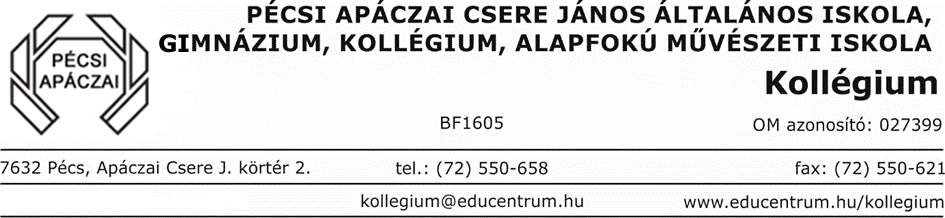 FELVÉTELI KÉRELEMADATVÉDELMI TÁJÉKOZTATÁSAz Európai Parlament és a Tanács 2016/679. sz. Rendelete (továbbiakban GDPR), valamint az információs önrendelkezési jogról és az infomációszabadságról szóló 2011. évi CXII. törvény (továbbiakban Infotv.), az oktatási nyilvántartásról szóló 2018. évi LXXXIX. törvény valamint a nemzeti köznevelésről szóló 2011. évi CXC. törvény alapján alulírott Szilágyi Zoltán, mint a Pécsi Apáczai Csere János Általános Iskola, Gimnázium, Kollégium, Alapfokú Művészeti Iskola Kollégiumának vezetője tájékoztatom, hogy a Pécsi Apáczai Csere János Általános Iskola, Gimnázium, Kollégium, Alapfokú Művészeti Iskola Kollégiuma (7632 Pécs, Apáczai Cs. J. körtér 2. 72/550-644, adatvédelmi tisztviselő: dr. Pollák Réka reka.pollak@kk.gov.hu, 72/795-208) mint adatkezelő …………………………………………………nevű gyermeke vonatkozásában a köznevelési feladat ellátása, KIR, KRÉTA rendszerben való nyilvántartás céljából, a kollégiumi jogviszony megszűnésétől számított 10 évig az alábbi adatokat kezeli tartja nyilván a KIR, KRÉTA rendszer valamint a tanügyi dokumentumok segítségével.- a gyermek nevét, lakcímét, járási vagy megyei szakértői bizottság véleményében foglalt egészségügyi különleges és személyes adatokat a 2011. évi CXC. törvény 41-44. §-a, mint jogszabály alapján kezeli.- továbbá kezeli az önkéntes, konkrét, írásbeli hozzájárulása alapján a gyermek állandó gyógyszerszedésének tényét, tartós betegségre vonatkozó adatokat.Tájékoztatom, hogy a gyermekre, tanulóra vonatkozó személyes adatokat kizárólag az oktatási intézménynek a gyermeket, tanulót közvetlenül ellátó, oktató munkatársa, továbbá az intézmény vezetője ismerheti meg.Tájékoztatom, hogy a köznevelési intézmény köteles az 1997.évi XXXI. törvény 17.§ (1) bekezdés c.) pontja és (2) bekezdés a) és b) pontjai alapján jelzéssel élni a gyermek veszélyeztetettsége esetén a gyermekjóléti szolgáltatást nyújtó szolgáltatónál, illetve hatósági eljárást kezdeményezni a gyermek bántalmazása, illetve súlyos elhanyagolása vagy egyéb más, súlyos veszélyeztető ok fennállása, továbbá a gyermek önmaga által előidézett súlyos veszélyeztető magatartása esetén Tájékoztatom, hogy a hozzájárulását visszavonhatja, mely azonban nem érinti a visszavonás előtti adatkezelés, adattovábbítás jogszerűségét. Tájékoztatom, hogy mind a jogszabály, mind hozzájárulása alapján kezelt adatai vonatkozásában hozzáférést, helyesbítést, törlést, a kezelés korlátozását kérheti, illetve tiltakozhat a GDPR rendeletben valamint az Infotv-ben meghatározott esetekben. Tájékoztatom, hogy az adatkezeléssel kapcsolatban a Nemzeti Adatvédelmi és Információszabadság Hatósághoz (NAIH) fordulhat panasszal. Tájékoztatom, hogy amennyiben a jogszabályban foglalt – Ön által megadni szükséges - adatot nem bocsájtja rendelkezésre, illetve hozzájárulását nem adja meg, úgy a tanuló kollégiumunkba történő felvétele nem lehetséges.								…………………………………..								intézményegység-vezetőAz adatokat nyomtatott nagybetűvel kérjük kitölteni!Tanuló neve:………………………………………………………….Oktatási azonosító:……………………Neme:…………………Anyanyelve:…………………………….Állampolgársága:…………………………..Születési helye, ideje:…………………………………………………..……..TAJ száma:……………………Tanuló lakóhelye:………………………………………………………………………………………………..Tartózkodási helye:………………………………………………………………………………………………Nem magyar állampolgár esetén tartózkodás jogcíme:………………………………………………………….Tartózkodásra jogosító okirat neve, száma:……………………………………………………………………..Anyja születési neve:……………………………………………………………………………………………..Törvényes képviselő neve, rokonsági foka:………………………………………………………………………Törvényes képviselő lakcíme:……………………………………………………………………………………Törvényes képviselő e-mail címe:…………………………………………..Telefonszáma:……………………..Beilleszkedési, tanulási és magatartási problémák:  ……………………………………..(szakvélemény száma)Sajátos nevelési igényű:  …………………………………………..(szakvélemény száma)Hátrányos helyzetű: 		Halmozottan hátrányos helyzetű: Nevelési-oktatási intézmény neve, ahol a 2022/2023-as tanévben tanul:…………………………………………………………………………………………………………………..Évfolyam/osztály a 2022/2023-as tanévben: …………………………………………………………………..Iskolatípus: gimnázium    technikum    szakképző    szakgimnázium     szakiskola A gyermek kollégiumba való beérkezésének időpontja (a tanév során): vasárnap             hétfő Tudomásul veszem, hogy a gyermekem által a kollégiumba behozott nagyértékű eszközért (pl. laptop, mobiltelefon stb.) a kollégium felelősséget nem vállal. Amennyiben az elveszik vagy bármilyen károsodás éri, a kollégiumot semmilyen kártérítési kötelezettség nem terheli.      igen           nem Az adatvédelmi tájékoztatást tudomásul vettem, annak egy példányát írásban átvettem, kötelezettséget vállalok, hogy a fenti adatok esetleges változását haladéktalanul bejelentem..Pécs, 2022…………………………..hó……………..napján…………………………………………………….		………………………………………………törvényes képviselő aláírása				14. életévét betöltött kiskorú aláírásailletve 14. életévét betöltött kiskorú eseténtörvényes képviselő hozzájárulásaElőttünk, mint tanúk előtt:………………………………………………aláírás		………………………………………..aláírás………………………………………………név		………………………………………..név………………………………………………lakcím		………………………………………..lakcímAz intézmény tölti ki!A fenti adatok pontosságát ellenőriztem:Kelt:………………………………………..				………………………………………….									iskolatitkár